О назначении ответственного лица за сверок имеющих библиотечных фондов и поступающей литературы с регулярно пополняющимся федеральным списком экстремистских материаловВ соответствии с Федеральным законом от 06.10.2003 № 131-ФЗ «Об общих принципах организации местного самоуправления в Российской Федерации», Уставом сельского поселения Казанчинский сельсовет, и в целях сверки имеющихся библиотечных фондов и поступающей литературы с регулярно пополняющимся федеральным списком экстремистских материалов:1. Назначить ответственными за проведение сверок имеющих библиотечных фондов и поступающей литературы с регулярно пополняющимся федеральным списком экстремистских материалов:1.1. Управляющего делами администрации сельского поселения Казанчинский сельсовет муниципального района Аскинский район Республики Башкортостан  Муфтахтдинову Алфиду  Ансаровну;1.2. Имам - хатыб - председателя местной мусульманской религиозной организации  с.Старые Казанчи  Сафина Марса (Габдуррахима) Дарвиновича (по согласованию).Главасельского поселения Казанчинский  сельсоветмуниципального района Аскинский районРеспублики БашкортостанР.Т.Киямовисп.: Муфтахтдинова А.А.т. (834771)24196АКТо проверке фонда библиотеки Местной мусульманской религиозной организации  с.Старые Казанчи муниципального района Аскинскицй район централизованной религиозной организации Духовного управления мусульман Республики Башкортостан об отсутствии литературы с экстремистским содержаниемот «___» ___________ 20 __ г.Мы, нижеподписавшиеся, Управляющий делами Муфтахтдинова А.А. и Имам – хатыб Сафин Марс Дарвинович составили настоящий акт о том, что нами была проведена проверка библиотечного фонда на предмет отсутствия запрещённой литературы экстремистской направленности согласно федеральному списку экстремистских материалов.Основанием проверки является Федеральный Закон «О  противодействии  экстремистской деятельности» № 114 от 27 июня 2002г.В результате проверки установлено:1. Библиотечный фонд не содержит запрещённой литературы экстремистской направленности.О  чем  был  составлен настоящий  акт.Подписи:_________ Муфтахтдинова А.А. _________ Сафин М.Д.                Башҡортостан  РеспубликаһыАСКЫН РАЙОНЫМУНИЦИПАЛЬ РАЙОНЫНЫҢҠАҘАНСЫ АУЫЛ СОВЕТЫАУЫЛ БИЛӘМӘҺЕХАКИМИӘТЕ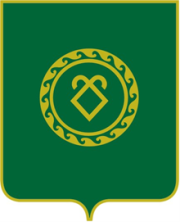 АДМИНИСТРАЦИЯСЕЛЬСКОГО ПОСЕЛЕНИЯКАЗАНЧИНСКИЙ СЕЛЬСОВЕТМУНИЦИПАЛЬНОГО РАЙОНААСКИНСКИЙ РАЙОНРеспублики Башкортостан БОЙОРОК«08» ноябрь 2017 й.№32              РАСПОРЯЖЕНИЕ«08» ноября 2017 г.